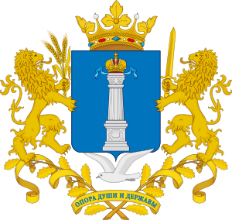 СЧЁТНАЯ ПАЛАТА УЛЬЯНОВСКОЙ ОБЛАСТИПРИКАЗот «30» декабря 2014 года	 № 52г. УльяновскО профилактике коррупционных и иных правонарушений(в ред. приказов от 24.12.2015 № 47, от 23.07.2018 № 36, 
от 23.12.2020 № 83, от 20.05.2021 № 37)В соответствии с Федеральным законом от 25.12.2008 № 273-ФЗ «О противодействии коррупции» и Указом Президента Российской Федерации от 21.09.2009 № 1065 «О проверке достоверности и полноты сведений, представляемых гражданами, претендующими за замещение должностей федеральной государственной службы, и федеральными государственными служащими, и соблюдения федеральными государственными служащими требований к служебному поведению» 
п р и к а з ы в а ю:1. Определить ответственными за работу по профилактике коррупционных и иных правонарушений в Счётной палате Ульяновской области, заместителя Председателя Максимова О.В. и заместителя начальника отдела правового и кадрового обеспечения Травкина П.Д., возложив на них в пределах компетенции следующие функции:а) обеспечение соблюдения государственными гражданскими служащими Счётной палаты Ульяновской области (далее - государственные служащие) ограничений и запретов, требований о предотвращении или урегулировании конфликта интересов, исполнения ими обязанностей, установленных Федеральным законом от 25.12.2008 № 273-ФЗ «О противодействии коррупции» и другими нормативными правовыми актами Российской Федерации (далее - требования к служебному поведению);б) принятие мер по выявлению и устранению причин и условий, способствующих возникновению конфликта интересов на государственной службе;в) обеспечение деятельности комиссий по соблюдению требований к служебному поведению государственных служащих и урегулированию конфликта интересов;г) оказание государственным служащим консультативной помощи по вопросам, связанным с применением на практике требований к служебному поведению и общих принципов служебного поведения государственных служащих, утвержденных Указом Президента Российской Федерации от 12.08.2002 № 885 «Об утверждении общих принципов служебного поведения государственных служащих», а также с уведомлением представителя нанимателя, органов прокуратуры Ульяновской области, иных государственных органов о фактах совершения государственными служащими коррупционных правонарушений, непредставления ими сведений либо представления недостоверных или неполных сведений о доходах, об имуществе и обязательствах имущественного характера;д) обеспечение реализации государственными служащими обязанности уведомлять представителя нанимателя, органы прокуратуры Ульяновской области, иные государственные органы обо всех случаях обращения к ним каких-либо лиц в целях склонения их к совершению коррупционных правонарушений;е) организация правового просвещения государственных служащих;ж) проведение служебных проверок;з) обеспечение проверки достоверности и полноты сведений о доходах, об имуществе и обязательствах имущественного характера, представляемых гражданами, претендующими на замещение должностей государственной службы, и государственными служащими, а также сведений (в части, касающейся профилактики коррупционных правонарушений), представляемых гражданами, претендующими на замещение должностей государственной службы, в соответствии с нормативными правовыми актами Российской Федерации и Ульяновской области, проверки соблюдения государственными служащими требований к служебному поведению;и) подготовка проектов нормативных правовых актов о противодействии коррупции;к) взаимодействие с правоохранительными органами в установленной сфере деятельности;л) анализ сведений о доходах, об имуществе и обязательствах имущественного характера, представляемых гражданами, претендующими на замещение должностей государственной гражданской службы, и государственными служащими, сведений о соблюдении государственными служащими требований к служебному поведению, о предотвращении или урегулировании конфликта интересов и соблюдении установленных для них запретов, ограничений и обязанностей, сведений о соблюдении гражданами, замещавшими должности государственной гражданской службы, ограничений при заключении ими после ухода с государственной службы трудового договора и (или) гражданско-правового договора в случаях, предусмотренных федеральными законами, а также при осуществлении анализа таких сведений проведение бесед с указанными гражданами и государственными служащими с их согласия, получение от них с их согласия необходимых пояснений, получение от органов прокуратуры, иных государственных органов, государственных органов субъектов Российской Федерации, территориальных органов федеральных государственных органов, органов местного самоуправления, предприятий, учреждений и организаций информации о соблюдении государственными служащими требований к служебному поведению (за исключением информации, содержащей сведения, составляющие государственную, банковскую, налоговую или иную охраняемую законом тайну), изучение представленных гражданами или государственными служащими сведений, иной полученной информации;м) осуществление проверки соблюдения гражданами, замещавшими должности государственной службы, ограничений при заключении ими после увольнения с государственной службы трудового договора и (или) гражданско-правового договора в случаях, предусмотренных федеральными законами.2. Признать утратившим силу приказ Счётной палаты Ульяновской области от 01.12.2009 № 28 «О профилактике коррупционных и иных правонарушений».3. Контроль за исполнением настоящего приказа оставляю за собойПредседательСчётной палаты Ульяновской области	И.И.Егоров